Guía de Trabajo Ciencias Sociales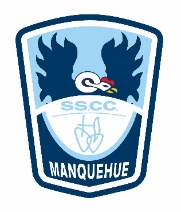 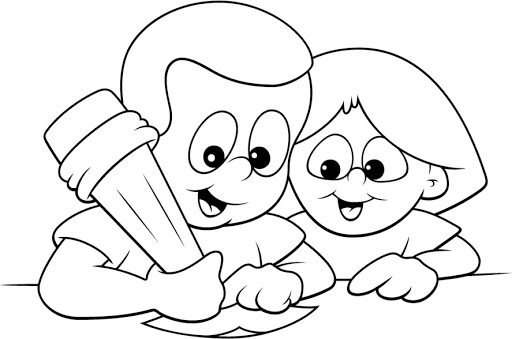 Actividad:Según lo aprendido en clases responde la siguiente pregunta: ¿Actualmente, tienes una vida nómada o sedentaria?, ¿Qué te hace decir eso?________________________________________________________________________________________________________________________________________________________________________________________________________________________________________________________________________________________________________¿Por qué los nómades se trasladan de un lugar a otro?, ¿Qué crees que buscaban? ________________________________________________________________________________________________________________________________________________________________________________________________________________________________________________________________________________________________________¿Qué actividades que realizaban los pueblos originarios se siguen realizando hoy?________________________________________________________________________________________________________________________________________________________________________________________________________________________________________________________________________________________________________Realiza un titular junto a un dibujo, donde sintetices lo que aprendiste esta clase. Corrección: Actualmente tenemos una vida sedentaria. Nuestras casas son firmes y permanecemos en un solo lugar. Sobre todo, ahora en cuarentena. Si no estuviéramos en cuarentena, igual seriamos sedentarios, ya que vivimos en Santiago siempre. No nos trasladamos de un lugar a otro. Yo pienso que se trasladaban de un lugar a otro en busca de alimentos. Como no tenían animales para criar, cuando ya no había animales o vegetales para comer se tenían que marchar para no pasar hambre. Tenían la suerte de tener refugios livianos y fáciles de trasladar. Las actividades que realizaban los pueblos originarios y se siguen realizando hoy, son la agricultura y el criado de animales para obtener alimentos. También la pesca y la recolección de mariscos, las vestimentas de tejido y lana y las viviendas fuertes y duraderas. Este dibujo y titular es solo un ejemplo. Tú puedes realizar el que quieras, que tenga relación con lo aprendido. 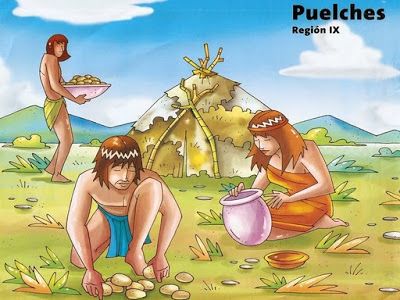 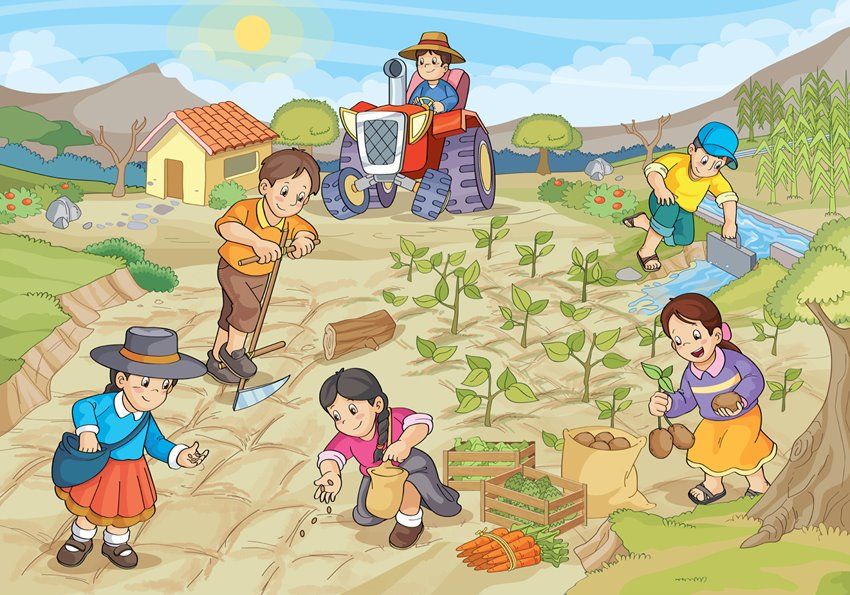 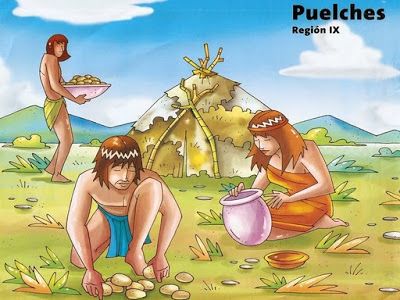 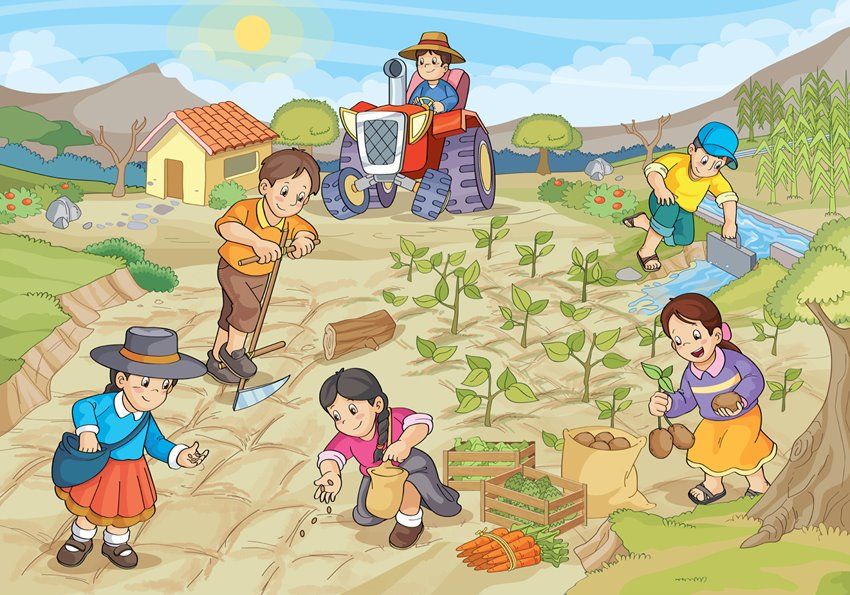 